Reservation List for UV-Vis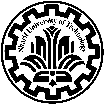 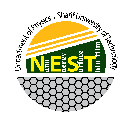 لطفا به نکات زیر توجه فرمایید:برای رزرو تنها نام خود را در یکی از بازه‌های زمانی بنویسید.رزرو را حداکثر از یک هفته قبل انجام دهید. وَلاَ تَنسَوُاْ الْفَضْلَ بَيْنَكُمْ - و در میان یکدیگر بزرگواری را فراموش مکنید - بقره 23718:00 الی 24:009:00 الی 18:001396خرداد1دو شنبه1396خرداد2‏سه شنبه1396خرداد3چهار شنبه1396خرداد4پنج  شنبه1396خرداد5جمعه1396خرداد6شنبه1396خرداد7یک شنبه1396خرداد8دو شنبه1396خرداد9‏سه شنبه1396خرداد10چهار شنبه1396خرداد11پنج  شنبه1396خرداد12جمعه1396خرداد13شنبه1396خرداد14یک شنبه1396خرداد15دو شنبه1396خرداد16‏سه شنبه1396خرداد17چهار شنبه1396خرداد18پنج  شنبه1396خرداد19جمعه1396خرداد20شنبه1396خرداد21یک شنبه1396خرداد22دو شنبه1396خرداد23‏سه شنبه1396خرداد24چهار شنبه1396خرداد25پنج  شنبه1396خرداد26جمعه1396خرداد27شنبه1396خرداد28یک شنبه1396خرداد29دو شنبه1396خرداد30‏سه شنبه1396خرداد31چهار شنبه